Lesson 2-8:   Like and Unlike TermsLast day we were learning about how to represent polynomials. (Shaded is positive and non-shaded is negative)Eg represent With your tiles make zero with your tiles two different waysWhat if we were given the following set of algebra tiles.  We would rearrange them to look like this:Write a polynomial expression to represent this new arrangement : ___________________________________________We simplify the polynomial by removing zero pairs, and whatever is left is the simplified polynomial.__________________________________________A polynomial is in simplified form when:-its algebra tile model uses the fewest possible number of tiles-Its symbolic form contains only one term of each degree and no terms with a zero coefficientTerms that can be represented by the same type (same size and same shape) of algebra tile are called like terms.Symbolically to find if we have like terms, just look at the variables and the exponents within the variables. Like terms will be the same.Eg are each of the following Like Terms and 			 and 		 and  and 		 and IMPORTANT: To simplify a polynomial just combine like terms and remove any zerosSimplify Alga Tiles					SymbolicallySimplify Alga Tiles					SymbolicallySimplify Alga Tiles					SymbolicallyWrite a polynomial to represent the perimeter of each of the arrangements of alga tiles.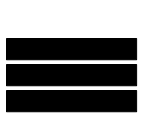 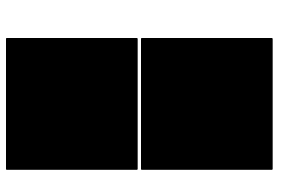 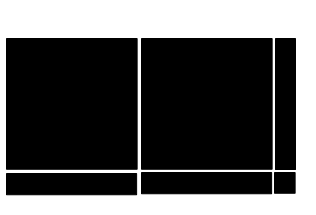 Use your alga tiles and make an arrangement that has the perimeter ofSimplify Homework  pg 222 #8, 10, 11a-c,  12a-c,  14a-c,  19a +b